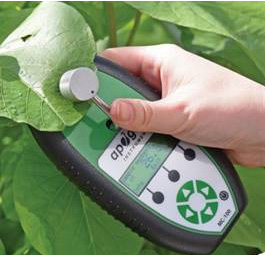 MC-100便携式叶绿素测量仪MC-100叶绿素仪可快速、无损测量植物叶片的叶绿素含量，是唯一一款可以将相对叶绿素含量（CCI）转换成实际叶绿素含量的仪器。仪器内置22种植物的相对叶绿素含量与实际含量的对应关系，可直接显示输出实际叶绿素含量值，同时可将CCI转换为SPAD单位值。工作原理叶绿素对红光和蓝光具有较强的吸收作用，同时对700nm以外的近红外辐射吸收较少。根据叶绿素对辐射吸收特性，MC-100叶绿素仪采用653nm红光作为激发光源，931nm的近红外光作为参比光源对植物叶片进行照射，探测器接收到的近红外与红光透射光的比例即为叶绿素的相对含量，同时根据仪器内置的22种植物的相对含量与实际含量的对应关系，得出实际的叶绿素含量数值。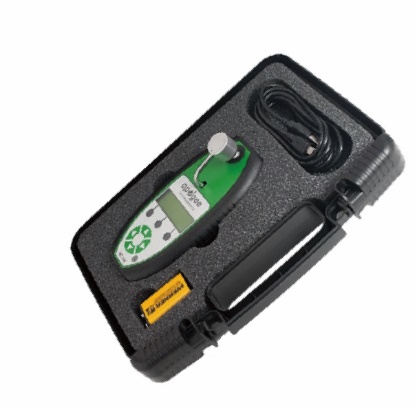 MC-100便携式叶绿素测量仪-技术参数MC-100便携式叶绿素测量仪-技术参数测量区域63.6 mm²（9.0mm标准直径）；19.6 mm²（直径小于5mm选用遮光罩）分 辨 率常规植物±10µmol/ m²（特定植物分辨率更高）；0.1CCI线 性 度±1%重 复 性±1%测量时间＜3s数据存储8MB，可达160000个数据 94000个数据（含GPS数据时）用户界面50mm×15mm图文显示屏 8个按钮用于控制和处理数据数据输出Mini-B USB端口用于数据传输 RS-232端口用于连接GPS可选外部GPSRS-232端口通讯 位置数据与每个测量值同步保存测量变量931nm与653nm的透射光比率工作温度0 ~ 50℃温度漂移全量程的温度补偿源和探测器电路电    源标准9Vdc碱性电池自动关机无操作或无数据下载4分钟后自动关机尺    寸152（L）×82（W）×25（H）mm重    量210g